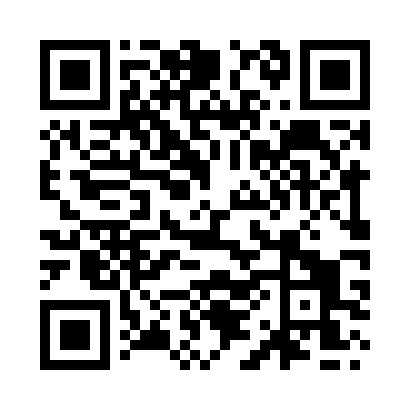 Prayer times for Calverton, Buckinghamshire, UKMon 1 Jul 2024 - Wed 31 Jul 2024High Latitude Method: Angle Based RulePrayer Calculation Method: Islamic Society of North AmericaAsar Calculation Method: HanafiPrayer times provided by https://www.salahtimes.comDateDayFajrSunriseDhuhrAsrMaghribIsha1Mon2:584:481:076:459:2711:172Tue2:584:491:086:459:2611:173Wed2:584:491:086:449:2611:174Thu2:594:501:086:449:2511:175Fri2:594:511:086:449:2511:166Sat3:004:521:086:449:2411:167Sun3:014:531:086:449:2311:168Mon3:014:541:096:439:2311:169Tue3:024:551:096:439:2211:1510Wed3:024:561:096:439:2111:1511Thu3:034:571:096:429:2011:1512Fri3:044:581:096:429:2011:1413Sat3:044:591:096:419:1911:1414Sun3:055:011:096:419:1811:1315Mon3:055:021:096:409:1711:1316Tue3:065:031:106:409:1511:1217Wed3:075:041:106:399:1411:1218Thu3:075:061:106:399:1311:1119Fri3:085:071:106:389:1211:1120Sat3:095:081:106:379:1111:1021Sun3:105:101:106:379:0911:0922Mon3:105:111:106:369:0811:0923Tue3:115:121:106:359:0711:0824Wed3:125:141:106:349:0511:0725Thu3:125:151:106:349:0411:0726Fri3:135:171:106:339:0211:0627Sat3:145:181:106:329:0111:0528Sun3:155:201:106:318:5911:0429Mon3:155:211:106:308:5811:0430Tue3:165:231:106:298:5611:0331Wed3:175:241:106:288:5511:02